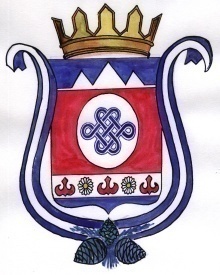 ПОСТАНОВЛЕНИЕ                                                               JОП27 ноября 2018  года  № 91                                              с. КамлакО внесении изменений  в Постановление № 35 от 29.12.2017 года «Об утверждении Положения о порядке подготовки,утверждения местных нормативов градостроительного проектированиямуниципального образования Камлакское сельское поселение и внесения в них изменений»     В соответствии с Заключением  Государственно-правового управления № 1206 от 09.11.2018 года на постановление сельской администрации Камлакского сельского поселения Шебалинского района Республики Алтай  от 29.12.2017 года № 35 «Об утверждении Положения о порядке подготовки,утверждения местных нормативов градостроительного проектированиямуниципального образования Камлакское сельское поселение и внесения в них изменений»,  руководствуясь Федеральным законом от 06.10.2003 № 131-ФЗ «Об общих принципах организации местного самоуправления в Российской Федерации», Уставом МО Камлакское сельское поселение, ПОСТАНОВЛЯЮ:1. Внести в Постановление № 35 от 29 декабря 2017 года «Об утверждении Положения о порядке подготовки, утверждения местных нормативов градостроительного проектирования муниципального образования Камлакское сельское поселение и внесения в них изменений» следующие изменения:- в раздел 4, п.4.1 слова «решением муниципального Совета» заменить словами «Постановлением главы администрации».2. Обнародовать настоящее Постановление в соответствии с п.7 ст. 48 Устава МО Камлакское сельское поселение.3.  Контроль за исполнением настоящего Постановления оставляю за собой.Глава МО Камлакское сельское поселение: _______________ С.В. Соколов